Contract Acceptance LetterFrom,Hiram Mullins754-6427 Nunc AveKennewick AL 41329(716) 977-5775axxxx001@gmail.com Date: 22-07-2000To,Qamar Rivera 427-5827 Ac St.Schaumburg Arkansas 84872 Subject: Acceptance Letter Dear Qamar Rivera,I am writing from the offices of (company) to inform you of our acceptance of the proposal for the new building development project. This project was last discussed between our organizations on (date) and we had reached an agreement to confirm our stance before (deadline).We are hopeful that our companies have a common goal and can collaborate together successfully to develop this project to its fullest capacity. We also rely significantly on the excellent service that you have assured us for the duration of the project.We are very interested in commencing the project as soon as possible and look forward to finalizing all the details. Please let us know a good time and date to meet at over the next week.For more information, please don’t hesitate to contact me at (email/number). We look forward to working with you!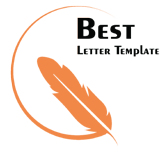 Sincerely,(Your Signature) Hiram Mullins